Maths Day 3 – 2D shapesWhich 2D shapes can you spot in the picture?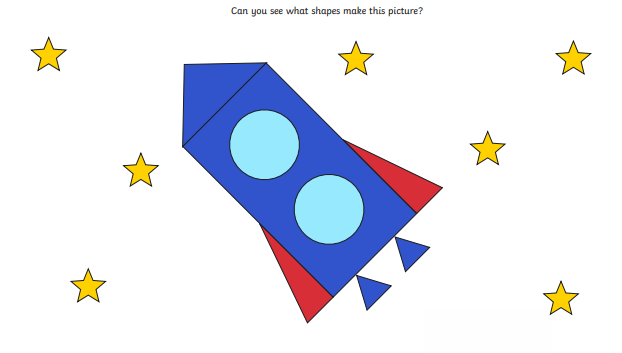 Can you draw any 2D shapes you can see at home?